		Massage Therapy Wellness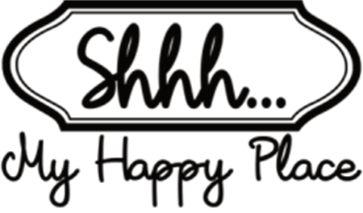 Client Intake FormName__________________________________	Phone________________	Date_________Address________________________________	City________________ St_____ Zip_______Email__________________________________	DOB______________Job Description____________________________	Daily Activities____________________*How did you hear about us? Were you referred to us? _________________________________To help ensure safe and comfortable massage experience, please provide as much information to your healthcare practitioner/massage therapist as possible.  All information in this Intake form is considered confidential and all HIPPA rules and regulations are followed at all times. Your therapist will take time to review to see if there are any changes on any/all subsequent visits.Health HistoryAllergies	Anxiety/Depression	Arthritis		Asthma		Blood Clots	High/Low BPDiabetes	Vericosse Veins		Scoliosis	Vertigo		Bruising	FibromyalgiaMigraines	Disc Herniation		Insomnia	Thyroid		Autoimmune	Weight GainEdema		Pain/Numbness		Acute/Chronic Injuries	Sciatica/Piriformis Syndrome*Recent surgeries (past 5 years)____________________________________________________________*Medications_____________________________________________________________________________*Are you currently under the supervision of another Healthcare practitioner such as a doctor, Physical Therapist, or Chiropractor? (If Yes: your therapy may be classified as Therapeutic until released from DR/PT/DC care.		YES   NO*Professional Massages within the past year?		YES 	NO*Exercise:	DAILY		WEEKLY	NOT REALLYI understand that should any of the products used during these services create any reactions or discomfort or should the massage itself create any discomfort; I will notify my therapist at once.  I understand that this work does not substitute medical treatment, but in some cases can be used in conjunction with medical treatment.  Massage therapy is a form of holistic health, wellness and balancing maintenance. I take full responsibility for alerting my therapist of any physical or emotional conditions that could affect my massage treatment. By signing this form I do hereby waive and release My Happy Place LLC from all liability, past, present, and future.Signature_______________________________________	Date___________________________________If guest is under 18 years of age a Parent/Guardian must sign this release form in acknowledgmentParent/Guardian Signature__________________________________________	Date___________________